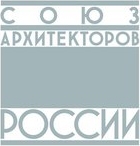 П Р А В Л Е Н И ЕКраснодарского регионального отделенияОбщероссийской   творческой   профессиональнойобщественной   организации   «Союз   архитекторов   России»г. Краснодар, а/я 46,     archKUBAN.ru     info@archKUBAN.ru     instagram.com/archkuban/     instagram.com/m_a_k_and/Протокол  № 2  от  26 января  2022 г.(заочное голосование)г. КраснодарВ голосовании приняли участие 16 из 16 членов Правления Краснодарского регионального отделения Союза архитекторов России (далее – КРОСА России или КРОСАР): Беленко А.В.; Бондарь В.В.; Гаврилов И.Б.; Галкин С.Г.; Кобзарь О.Н.; Кондаков А.А.; Кун В.А.; Лащенков А.М.; Малюк В.Н.; Могилецкая Н.Н.; Онищенко С.В.; Погосян В.М.; Порчелли Е.А.; Рысин Ю.В.; Сорокин С.В.; Субботин Ю.С.В голосовании приняли участие 100 % членов Правления, кворум имеется. В соответствии с Уставом Союза архитекторов России Правление правомочно принимать решения.Председательствующим на заседании единогласно избран Председатель КРОСА России Малюк В.Н.Секретарём заседания и лицом, ответственным за подсчёт голосов единогласно избрана Линичук Л.Р.Повестка дня, регламент работы и форма голосования (заочная) утверждены единогласно.Повестка дня:Об обращении директора ООО НТК "СОЛНЕЧНЫИ-ЦЕНТР" Самородова Игоря Борисовича с просьбой принятия в Партнёры КРОСА России.О выдвижении от Краснодарского регионального отделения Союза архитекторов России кандидатур мастеров и талантливых молодых архитекторов на соискание Государственной стипендии на 2022 год.О выдвижении кандидатуры члена КРОСАР, индивидуального предпринимателя Падалка Андрея Андреевича на присвоение почётного звания «Заслуженный архитектор Кубани».О выдвижении кандидатуры члена КРОСАР, индивидуального предпринимателя Сорокина Семёна Владимировича на присвоение почётного звания «Заслуженный архитектор Кубани».«Об обращении директора ООО НТК "СОЛНЕЧНЫИ-ЦЕНТР" Самородова Игоря Борисовича с просьбой принятия в Партнёры КРОСА России».Слушали: Малюка В.Н.Решили: Принять ООО НТК "СОЛНЕЧНЫИ-ЦЕНТР" в Партнёры КРОСАР и заключить Партнёрский договор в соответствии с Положением о Клубе Партнёров.Результаты голосования: «За» - 16; «Против» - 0; «Воздержались» -  0.«О государственных стипендиатах».Слушали: Малюка В.Н.Решили:  Пункт 3.1. протокола №1 Правления КРОСА России от 12.01.2022 г. изложить в новой редакции: «Рекомендовать на соискание государственной стипендии на 2022-й год: кандидатуры мастеров – Мордина Виктора Ивановича, Осипова Александра Алексеевича, Панина Константина Ивановича, Погосяна Владимира Марспетовича и Черноусова Александра Ивановича; кандидатуры талантливых молодых архитекторов – Чикаева Ильи Игоревича.Результаты голосования: «За» - 16; «Против» - 0; «Воздержались» -  0.«О выдвижении кандидатуры члена КРОСАР, индивидуального предпринимателя Падалка Андрея Андреевича на присвоение почётного звания «Заслуженный архитектор Кубани».Слушали: Малюка В.Н.Решили:Поддержать кандидатуру Падалка Андрея Андреевича на присвоение почётного звания «Заслуженный архитектор Кубани».Результаты голосования: «За» - 16; «Против» - 0; «Воздержались» -  0.«О выдвижении кандидатуры члена КРОСАР, индивидуального предпринимателя Сорокина Семёна Владимировича на присвоение почётного звания «Заслуженный архитектор Кубани».Слушали: Малюка В.Н.Решили:Поддержать кандидатуру Сорокина Семёна Владимировича на присвоение почётного звания «Заслуженный архитектор Кубани».Результаты голосования: «За» - 16; «Против» - 0; «Воздержались» -  0.Председательствующий на заседанииСекретарь заседанияПо- му вопросу повестки дняПо- му вопросу повестки дняПо- му вопросу повестки дняПо- му вопросу повестки дня